Wednesday Night Big Book Study’s 9th AnniversaryWednesday, March 4th, 2015Reformed Church1227 Teall Ave., Syracuse, NY 13206(parking in rear lot, handicap accessible)7:30 PM Speaker and SnacksThe speaker is Mike S. from Rochester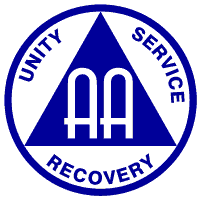 